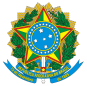 SERVIÇO PÚBLICO FEDERAL MINISTÉRIO DA EDUCAÇÃO UNIVERSIDADE FEDERAL DO PAMPAPRÓ-REITORIA DE ASSUNTOS ESTUDANTIS E COMUNITÁRIOSANEXO 1FORMULÁRIO PARA SOLICITAÇÃO DE RECONSIDERAÇÃOEu, _______________________________________________, matrícula nº______________ 	, discente do  Curso  de _______________________________,  do  Campus _________________________, da Universidade Federal do Pampa, apresento solicitação de reconsideração sobre o resultado preliminar da Avaliação Acadêmica dos discentes beneﬁciários do Plano de Permanência, 1º semestre de 2020. Os argumentos com os quais contesto a referida decisão são:_________________________,_____de __________________ de 2021.Assinatura do/a Discente